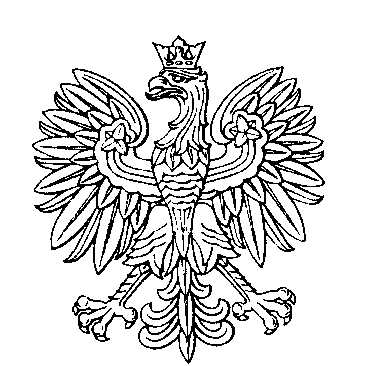 OBWODOWA KOMISJA WYBORCZA NR 1w mieście SławkówOBWODOWA KOMISJA WYBORCZA NR 2w mieście SławkówOBWODOWA KOMISJA WYBORCZA NR 3w mieście SławkówOBWODOWA KOMISJA WYBORCZA NR 4w mieście SławkówOBWODOWA KOMISJA WYBORCZA NR 5w mieście SławkówSKŁAD KOMISJI:Przewodniczący	Tomasz Stanisław SzewerniakZastępca Przewodniczącego	Karolina HusarzCZŁONKOWIE:SKŁAD KOMISJI:Przewodniczący	Elżbieta Anna Husarz-CeboZastępca Przewodniczącego	Klaudia Ewa MłynekCZŁONKOWIE:SKŁAD KOMISJI:Przewodniczący	Oliwia Krystyna StrzelskaZastępca Przewodniczącego	Elwira Renata KatanowskaCZŁONKOWIE:SKŁAD KOMISJI:Przewodniczący	Justyna Anna KucZastępca Przewodniczącego	Anna Stefania BaranCZŁONKOWIE:SKŁAD KOMISJI:Przewodniczący	Ewa Małgorzata LeszczyńskaZastępca Przewodniczącego	Mateusz Mikołaj HuptyśCZŁONKOWIE: